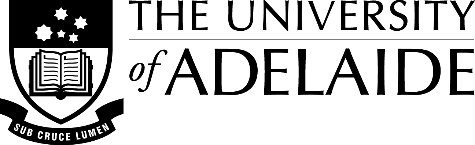 SELECTION CRITERIA Use this form to define the selection criteria for an academic position at the University of Adelaide. POSITION DETAILSSchool/Branch:School of Computer and Mathematical SciencesClassificationGrant Funded Researcher (B)ESSENTIAL MINIMUM CRITERIATo have or about to complete a PhD in related fields such as mathematics, and computer science;Demonstrated experience with system and network security;Outstanding publication records – relative to opportunityBe eligible to attain a Commonwealth of Australia Department of Defence security clearance; andCommitment to the principals of equity, diversity and inclusion.DESIRED CHARACTERISTICSExperience and familiarity with advanced abstract algebraDemonstrated experience and understanding of network design concepts such as topology, scalability, reliability, performance, security, quality of service (QoS), scalability, convergence, modularity, standards and protocols; Demonstrated experience with Machine learning and statistical inference;Demonstrated experience with Python, NetworkX, Bash Scripting;Demonstrated experience with Network emulation and virtualisation and Docker containers;Demonstrated experience of SPARQL Protocol and RDF Query Language Demonstrated experience of Parser development APPROVALS – HEAD OF SCHOOL/BRANCH MANAGERHead of School / Branch ManagerName:…………………………………………………..Signature:………………………………………………. Date:………………………………..ACKNOWLEDGEMENT OF INCUMBENTI have read and understood the requirements of the positionName:(please print)………………………………………….Signature:………………………………………….Date:………………………………..